[ALL INDIA TENNIS ASSOCIATION]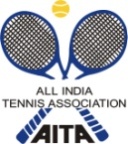 ALL REGISTERED PLAYERS ARE REQUESTED TO MENTION THEIR DATE OF BIRTH AND ITN REGISTRATION NUMBER IN THE ENTRY FORM.DATES FOR SIGN-IN & MATCHESSIGN-IN WILL BE AT VENUE AND NO SIGN-IN WILL BE ACCEPTED ON TELEPHONE.SIZE OF DRAWRULES / REGULATIONS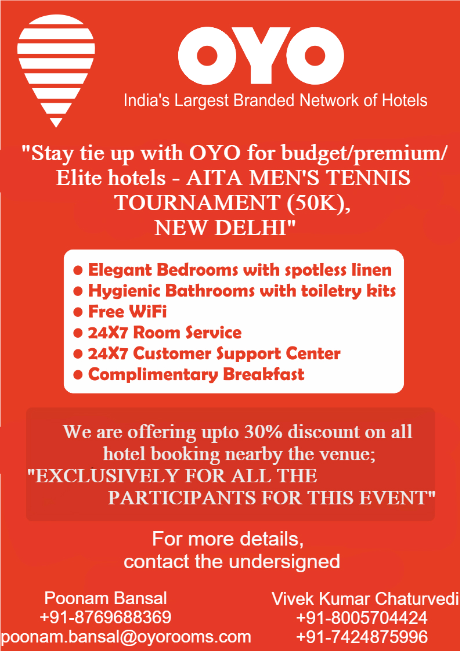 Venue Google map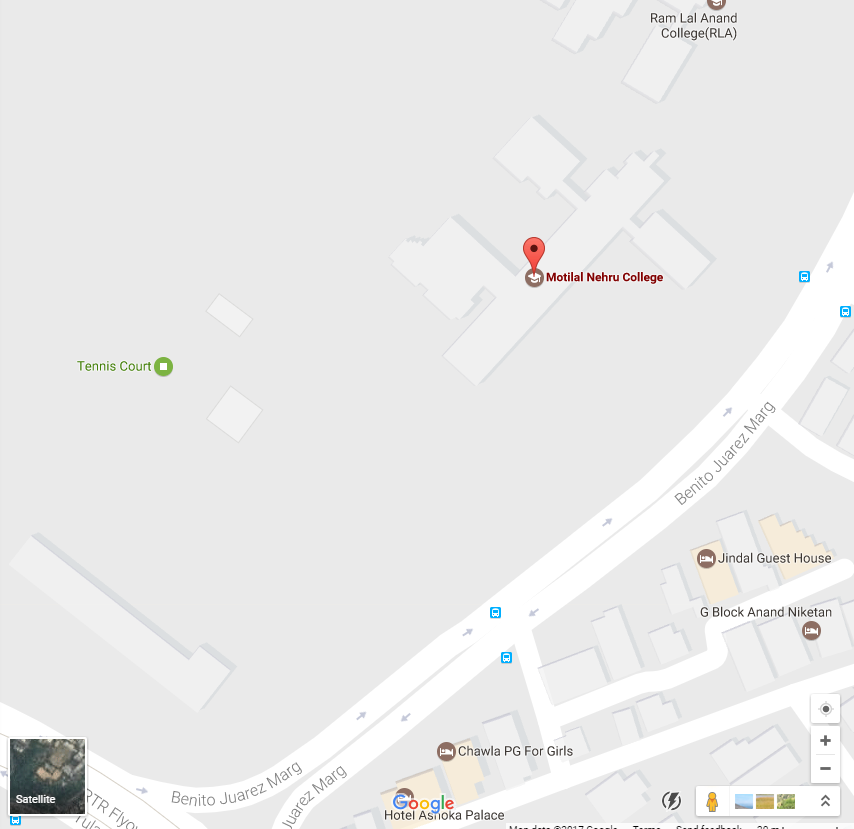 NAME OF THE TOURNAMENTNAME OF THE TOURNAMENTNAME OF THE TOURNAMENTAITA MENS  TENNIS TOURNAMENT ( 50 K )AITA MENS  TENNIS TOURNAMENT ( 50 K )AITA MENS  TENNIS TOURNAMENT ( 50 K )NAME OF THE STATE ASSOCIATIONNAME OF THE STATE ASSOCIATIONNAME OF THE STATE ASSOCIATIONDELHI LAWN TENNIS ASSOCIATION DELHI LAWN TENNIS ASSOCIATION DELHI LAWN TENNIS ASSOCIATION HONY. SECRETARY OF ASSOCIATIONHONY. SECRETARY OF ASSOCIATIONHONY. SECRETARY OF ASSOCIATIONMR BALRAM SINGHMR BALRAM SINGHMR BALRAM SINGHADDRESS OF ASSOCIATIONADDRESS OF ASSOCIATIONADDRESS OF ASSOCIATIONR. K. KHANNA TENNIS STADUIM, DLTA COMPLEX, AFRICA AVENUE,  NEW DELHI R. K. KHANNA TENNIS STADUIM, DLTA COMPLEX, AFRICA AVENUE,  NEW DELHI R. K. KHANNA TENNIS STADUIM, DLTA COMPLEX, AFRICA AVENUE,  NEW DELHI TOURNAMENT WEEKTOURNAMENT WEEKTOURNAMENT WEEK05JUN 201705JUN 201705JUN 2017CATEGORYCATEGORYMENS ( 50 K )AGE GROUPSMensMensTHE ENTRY IS TO BE SENTTHE ENTRY IS TO BE SENTTHE ENTRY IS TO BE SENTMr. Mahesh Kumbria / Om PrakashMr. Mahesh Kumbria / Om PrakashMr. Mahesh Kumbria / Om PrakashADDRESSADDRESSADDRESSGlobal Tennis AcademyBenito Juarez Road, South Campus, New Delhi : 110021Next to Moti Lal Nehru CollegeGlobal Tennis AcademyBenito Juarez Road, South Campus, New Delhi : 110021Next to Moti Lal Nehru CollegeGlobal Tennis AcademyBenito Juarez Road, South Campus, New Delhi : 110021Next to Moti Lal Nehru CollegeTel Nos. 9910630542;9818070934Tel Nos. 9910630542;9818070934Tel Nos. 9910630542;9818070934Email –globaltennisacademy@yahoo.comEmail –globaltennisacademy@yahoo.comEmail –globaltennisacademy@yahoo.comENTRY DEADLINE15May 201715May 2017WITHDRAWAL DEADLINEWITHDRAWAL DEADLINE29May 2017SIGN-IN MATCHESQualifying RoundsFRIDAY 2Jun 2017 12 – 2 PM3&4Jun 2017MAIN DRAWSUNDAY 4Jun 2017 12 – 2 PM05Jun- 09Jun 2017Qualifying RoundsMain DrawDoubleOpen3216 TeamsNAME OF THE VENUEGlobal Tennis AcademyADDRESSGlobal Tennis AcademyBenito Juarez Road, South Campus, New Delhi : 110021Next to Moti Lal Nehru CollegeTel Nos. 9910630542;9818070934Email – globaltennisacademy@yahoo.comCOURT SURFACEClayBALLSAITA APPROVEDNO. OF COURTS6FLOODLITNATournament RefereeOm PrakashDraw and timing can be checked at Facebook page:-Global Tennis Academy Delhi that can be updated at 8 pm daily.Draw and timing can be checked at Facebook page:-Global Tennis Academy Delhi that can be updated at 8 pm daily.Tournament DirectorMahesh KumbriaDraw and timing can be checked at Facebook page:-Global Tennis Academy Delhi that can be updated at 8 pm daily.Draw and timing can be checked at Facebook page:-Global Tennis Academy Delhi that can be updated at 8 pm daily.ENTRY
Entry can be sent by Email or post.  No entry will be accepted through telephone.
AGE ELIGIBILITY
Players Borns After 1st  Jan (2002) are not eligible for participation in Mens.ENTRY FEESERIES	Entry Fee	Men’s 50k	RS. 500	AITA Registration CardIt is mandatory for the player to carry ORIGINAL REGISTRATION CARD for the sign-in. In case the player registration is in process with AITA, In that case player has to carry Original receipt or copy of mail from AITA confirming that  player registration is in process.